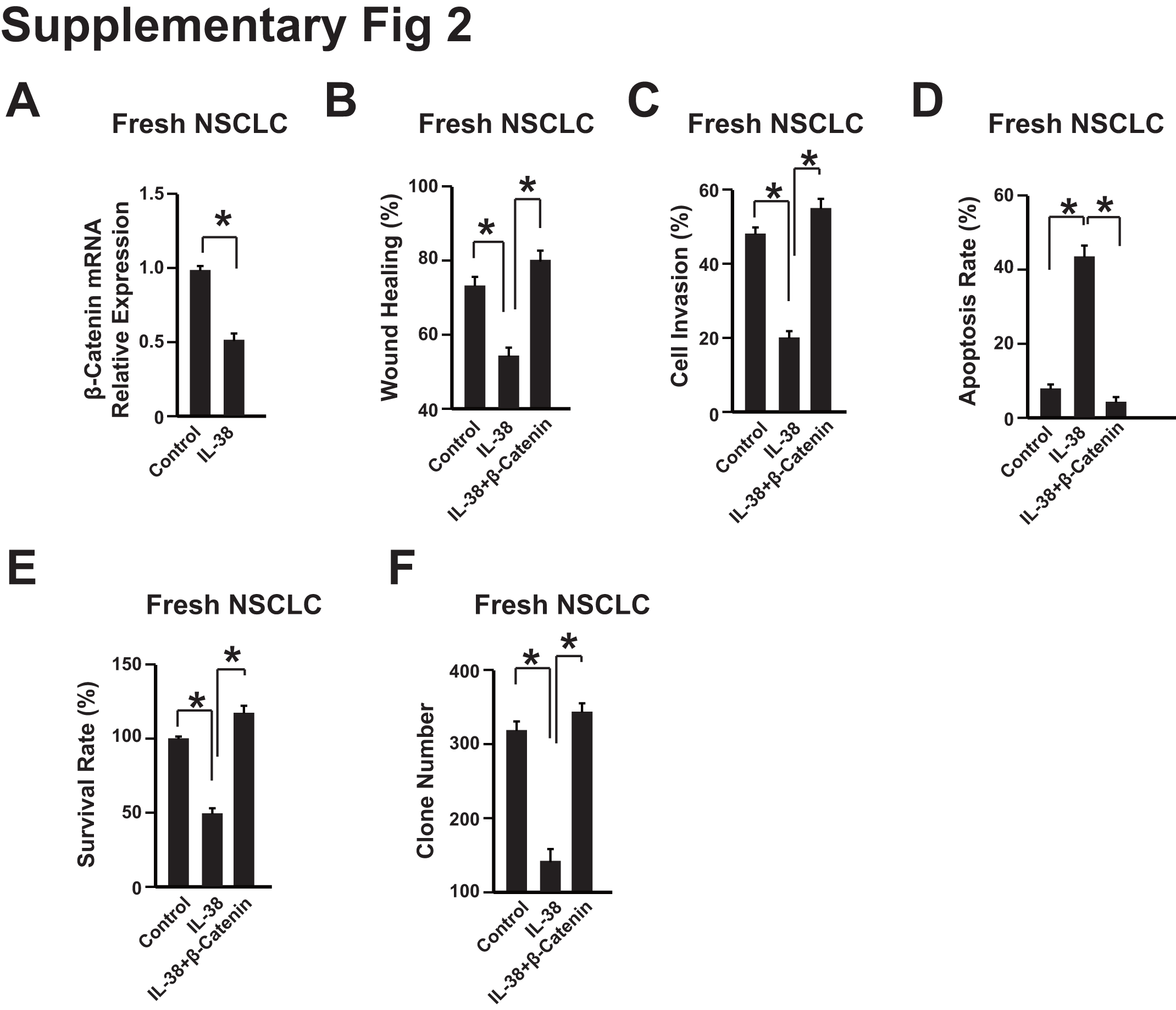 Figure S2. IL-38 inhibits β-catenin expression in freshly isolated NSCLC cells. (A) The mRNA level of β-catenin was measured by qPCR. Freshly isolated NSCLC cells were treated with 100 ng/mL rhIL-38. n = 3. * P<0.05. (B-G) The wound healing, cell invasion, apoptosis, survival rate, and clone formation capability of cells overexpressing IL-38, β-catenin, both IL-38 and β-catenin or empty vector were analyzed in freshly isolated NSCLC cells. n = 3. * P<0.05.